GYMNÁZIUM  J. FRANCISCIHO-RIMAVSKÉHO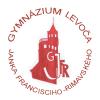 Kláštorská 37, 054 01  LevočaSúhrnná správa o zákazkách malého rozsahuS cenou nad 1000€ v súlade s § 10 ods. 10 zákona č. 343/2015 Z.z. o verejnom obstarávaní v znení neskorších predpisovII. štvrťrok 2019Poznámky:Platí pre cenu zákazky, ktorej zmluvná = konečná cena je vyššia ako 1000€/rok alebo počas trvania zmluvy, ak je zmluva uzavretá na dlhšie obdobie ako 1 kalendárny rok.Pod zadaním zákazky sa rozumie uzavretie zmluvy, vystavenie objednávky alebo nákup v hotovosti.V Levoči dňa 22.7.2019												Vypracovala: Ing. Miroslava Novákováp.č.Cena v EUR bez DPHCena v EUR s DPHÚspešný uchádzačPredmet obstarávania1V danom štvrťroku neboli žiadne zákazky s hodnotou nad 1000€